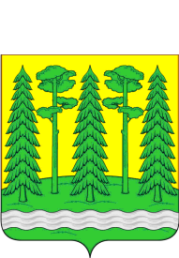 Комитет образованияАдминистрация Хвойнинского муниципального районаПРИКАЗот 27.11.2020  № 201 п.ХвойнаяО проведении Олимпиады по БДД           В рамках информационной кампании национального проекта «Безопасные и качественные автомобильные дороги»,  с целью повышения осведомленности детей в вопросах безопасности дорожного движения.ПРИКАЗЫВАЮ: 1.Руководителям образовательных организаций:1.1  Провести  с 30 ноября по 11 декабря 2020 года на образовательной платформе Учи.ру  всероссийскую онлайн-олимпиаду «Безопасные дороги» (dorogi.uchi.ru) на знание основ безопасного поведения на дорогах для школьников 1-4 классов (далее – Олимпиада).1.2.Обеспечить участие в Олимпиаде всех школьников 1-4 классов.1.3. Назначить ответственных лиц за проведение Олимпиады.1.4. Информацию о проведении Олимпиады представить в комитет образования до 11.12.2020 года.2. Контроль  исполнения приказа возложить на Ольховскую М.В., ведущего служащего комитета образования.Заместитель Председателя    комитета образования                                                       О.С.Васильева